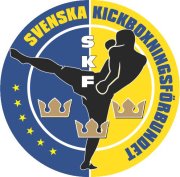 Verksamhetsberättelse 2022
Svenska KickboxningsförbundetFörfattare: Björn LjungdahlInledning                                                        2Medlemsstatistik                                            2Nationell tävlingsstatistik	                        2Svenska Mästerskapen 2022	                        3-5Landslagscoach		5Landslag                                                        6-7Internationell representation	                        8WAKO i världen		8PRO			8Gradering			8Kommittéer                                                    9Styrelsen 2022		9Operativa Roller 2022		10-112022 var året då pandemin helt släppte sitt grepp om samhället nationellt och internationellt vilket för förbundets del innebar ett ökat medlemsantal och ökat tävlande. För andra året i rad fördubblades antalet genomförda matcher i förhållande till föregående år. Kick Light är fortsatt den disciplin som flest matcher genomförs i men fullcontact matcher i disciplinerna K1 och Low Kick ökade i riket som helhet vilket är lovande inför framtiden då K1 omnämns som en potentiell framtida disciplin på OS. Ur ett framtidsperspektiv är statistiken kring juniormatcher fantastiskt då matcher för barn ökade markant vilket bådar gott inför framtiden. Under 2022 ökade stopp av matcher pga RSC-H vilket härrör till det ökade genomförandet av fullcontact matcher. Betryggande i statistiken kring RSC-H under 2022 är att våra utbildade domare dömer med säkerheten för utövarna som det primära målet under match. Ökat medlemsantal var 2022 ett av målen i årets verksamhetsplan, vilket uppnåddes. Statistiskt ökade medlemmar under 25 år mest under 2022 vilket även det ger en positiv bild av framtiden. MedlemsstatistikNationell tävlingsstatistikGenomförda matcher per diciplin:Avbruten match av domare pga skada:Genomförda tävlingar per distrikt:ArrangörerSkåne var fortsatt det distrikt under 2022 där flest tävlingar arrangerades med Fight Club Ängelholm i spetsen som arrangör. Under 2022 arrangerades även tävlingar av följande klubbar: Jönköpings Kickboxningsklubb, Bulldog Training Center IF, Ironman Kickboxningsklubb Majorna, Fighter Centre IF, Göteborgs Kickboxningsklubb, Malmö Muay Thai IF, Stockholms Kickboxning och Skurups Kick och Boxningsklubb.Svenska Mästerskapen 2022Årets mästerskap arrangerades den 7 maj dagtid i Lillekärrshallen, Göteborg och avslutades med en fantastisk och innovativ kvällsgala med underbar inramning på Valands i centrala Göteborg. Arrangerande klubbar var Bulldog Training Center IF och Ironman Kickboxningsklubb Majorna.Följande titulerar sig som Svenska Mästare 2022:Paula StenungFighter Centre IFKL -55kgDaniella EshagiGöteborg Muay Thai IFKL -60kgAnnika BerglundSkurups Kick och BoxningsklubbKL -70kgLinnea EkmanGAK EnighetKL +70kgVilgot AnderssonFight Club ÄngelholmKL -63kgAbdiel PetrosMasthuggets KampsportsklubbKL -69kgLudwig Sikström SvenssonSkurups Kick och BoxningsklubbKL -74kgSammy Voss Skurups Kick och BoxningsklubbKL -79kgArian BerishaGaruda Muay Thai FöreningKL -84kgPontus ThorJönköpings KickboxningsklubbKL -89kgMarcus JohanssonAgn KraftsportklubbKL -94kgJosef GunnarssonMasthuggets KampsportsklubbKL +94kgCathrine TeczelyGöteborg Muay Thai IFLK -52kgTobias JohanssonFight Club ÄngelholmLK -71kgCornelia StrandbergBulldog Training Center IFLK -60kgLivia Malmborg NygaardSkurups Kick och BoxningsklubbK1 -56kgLina SaadKlubb Sweden Top TeamK1 -60kgAlexandra AndersrödGöteborg Muay Thai IFK1 -65kgNatthaphong VijitkhajeeFight Club ÄngelholmK1 -57kgSebastian RodriguezFight Club ÄngelholmK1 -60kgFreddy Gonzalez CastroIdrottsföreningen Vasa PretorianK1 -63,5kgDaniel SuranFight Club ÄngelholmK1 -67kgHubert MajewskiKungsbacka Fight Team IFK1 -71kgAbraham PetterssonIdrottsföreningen Vasa PretorianK1 -75kgArthur BalekelayiIdrottsföreningen Vasa Pretorian K1 -81kgEmil StephansenKungsbacka Fight Team IFK1 +91kgÖvriga utmärkelser SM 2022:Best fighter dam KL: Daniella Eshagi, Göteborg Muay Thai IFBest fighter herr KL: Ludwig Sikström Svensson, Skurups Kick och BoxningsklubbBest fight KL: Sammy Voss, Skurups Kick och Boxningsklubb & Magnus Leander, Kalvhagen Stockholm IFBest fighter dam fullcontact: Alexandra Andersröd, Göteborg Muay Thai IFBest fighter herr fullcontact: Daniel Suran, Fight Club ÄngelholmBest fight fullcontact: Hubert Majewski, Kungsbacka Fight Team IF & Viktor Schiller, Göteborg Muay Thai IFBest club: Fight Club ÄngelholmStatistik Svenska Mästare:Distriktsmässig hemvist:Landslagscoach Sabrina Sedin Roskvist fick äran att den 16 december mota Prins Bertil och Prinsessan Lilians stipendiet på kungliga slottet. Då corona fortfarande var en stor del av oss 2021 så gjordes ceremonin först under 2022.  Prins Bertil och Prinsessan Lilians idrottsstiftelse har som ändamål att främja svensk idrott genom stipendier till ledare och instruktörer för vidareutbildning.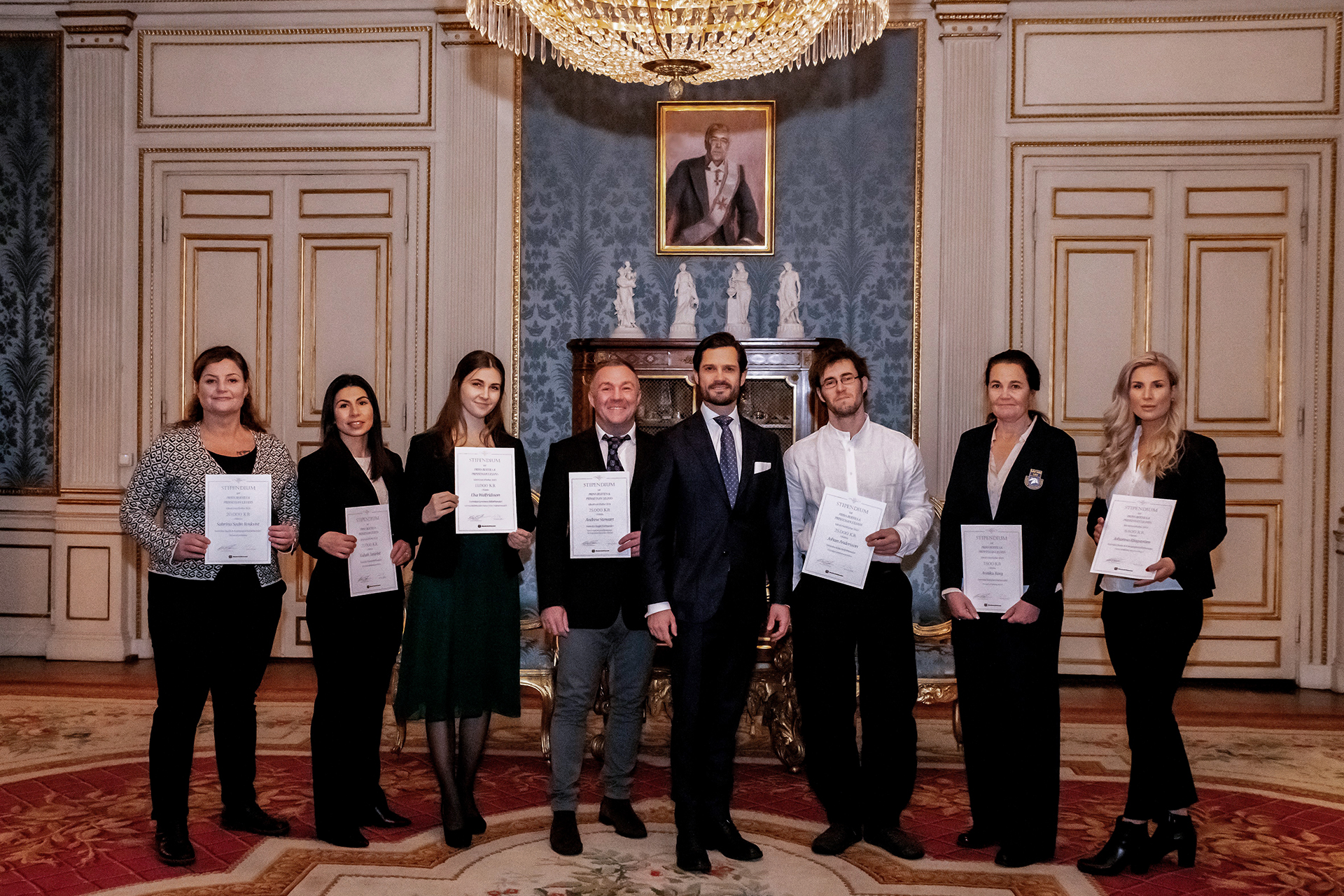 Landslag 2022Årets landslag:Leo Eshagi:			                Livia Malmborg NygaardKlubbtillhörighet: Göteborg Muay Thai IF	                Klubbtillhörighet: Öresund Muay Thai Camp IFDiciplin: K1			                Diciplin: K1Viktklass: -67kg		                Viktklass: -56kgHubert Majewski		               Lina SaadKlubbtillhörighet: Kungsbacka Fight Team IF               Klubbtillhörighet: Klubb Sweden Top TeamDisiplin: K1			               Diciplin: K1Viktklass: -71kg		               Viktklass: -60kgSofia Sjöström: Klubbtillhörighet: Masters Gym Kick & Thaiboxning IFDiciplin: LKViktklass: -56kgAhmad Almustafa		               Paula StenungKlubbtillhörighet: Skurups Kick och Boxningsklubb      Klubbtillhörighet: Fighter Centre IFDiciplin: KL			               Diciplin: KLViktklass: -74kg		               Viktklass: -55kgVeteranAnnika Berglund:                                                          Linnea EkmanKlubbtillhörighet: Skurups Kick och Boxningsklubb      Klubbtillhörighet: Borgen Fight Center IFDiciplin: LC			                Diciplin: KLViktklass: -65kg		                Viktklass: +70kgVärldsmästarinna 2021		                EM-brons 2022EM-brons 2022Linnea Ekman och Annika Berglund bärgade vars ett brons på årets Europeiska Mästerskap för seniorer i Turkiet.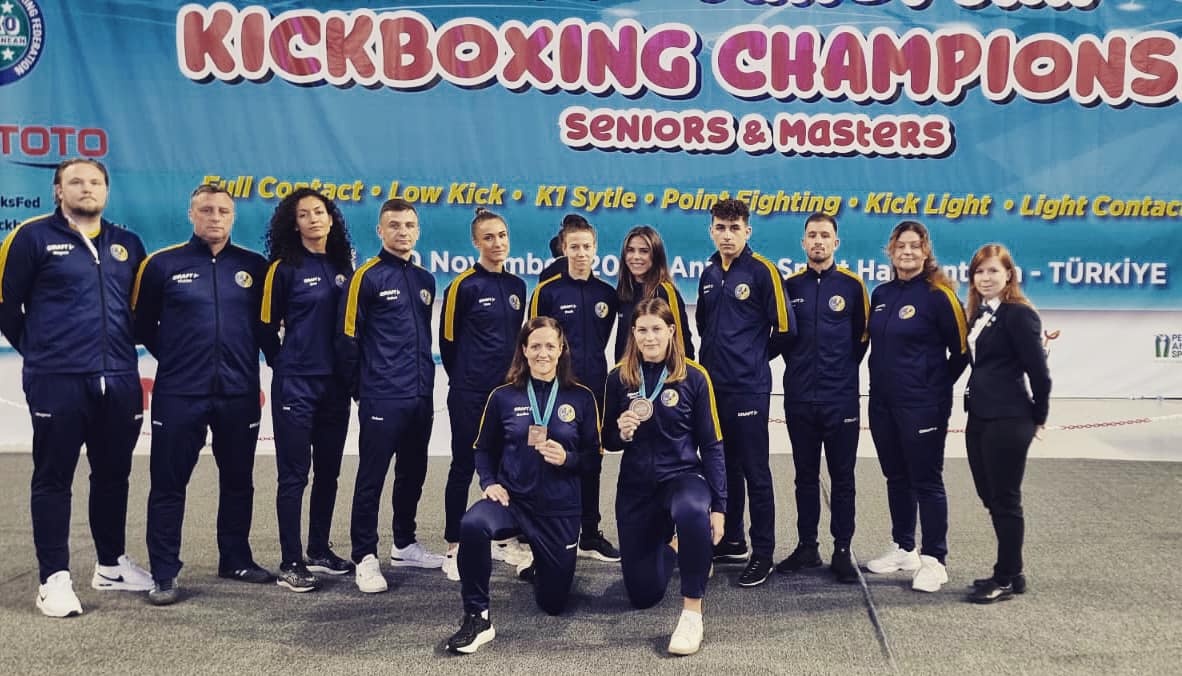 Vilgot AnderssonDiciplin: KLKlubbtillhörighet: Fight Club ÄngelholmViktklass: -69kgDaniella EshagiDiciplin: KLKlubbtillhörighet: Göteborg Muay Thai IFViktklass: -60kgJunior Världsmästarinna 2022Årets bragd stod Daniella Eshagi för då hon under Junior Världsmästerskapet i Italien vann sin VM-final och med det kan titulera sig Junior Världsmästarinna 2022 i Kick Light -60kg. Årets juniormästerskap var det första mästerskap för juniorer som Sverige historiskt deltagit i.   Utöver deltagande på mästerskap under 2022 tävlade landslaget i en World Cup och genomförde tre träningsläger under året.Statistik landslag:Årsvis medaljfördelning: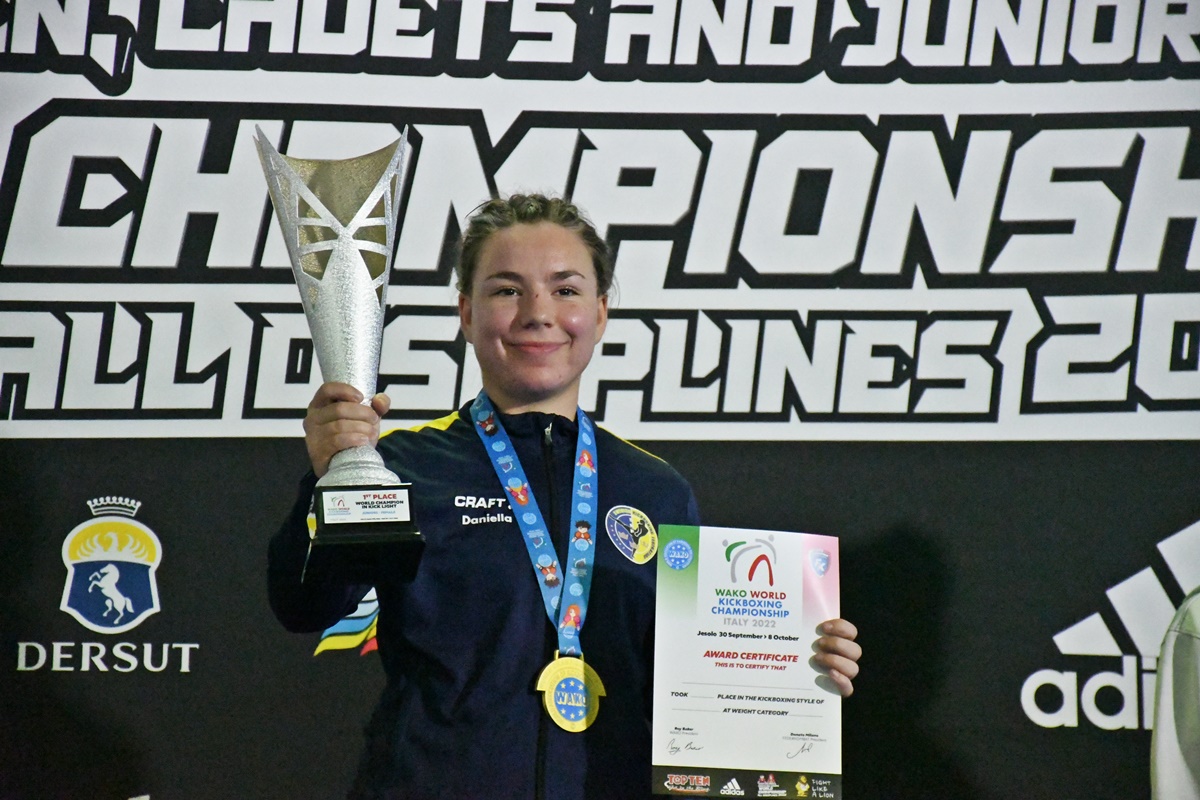 Internationell representationOrdförande Björn Ljungdahl representerade Sverige på WAKO IF:s årsmöte.  Vår internationella domare, Camilla Jörneheim, deltog som svensk domarrepresentant på WAKO:s Junior Världs Mästerskap i Jeselo, Italien och på Europeiska Mästerskapet för seniorer i Antalya, Turkiet. Camilla Jörneheims professionella agerande som internationell domare i WAKO:s regelverk och årets mästerskap renderade i att Camilla erhöll internationell domarlicens A. Emma Ankargren representerade Sverige i WAKO IF:s Women in Sport Committee i dess löpande arbete under 2022.Sabrina Sedin Roskvist representerade Sverige i WAKO IF:s Coach Committee i dess löpande arbete under 2022 och deltog på ett internationellt seminarium i Manama, Bahrain arrangerat av kommittén.  WAKO i världenWAKO:s primära fokus under 2022 låg på arbetet med ett framtida deltagande som en av sporterna på ett OS. Utöver arbetet med den processen kring OS arrangerade WAKO IF ett Junior VM och WAKO Europe ett Senior EM.PRODen nionde april arrangerade Malmö Muay Thai en K1-proffsgala i Baltiska hallen, Malmö. Totalt genomfördes 8 högkvalitativa pro-matcher på galan.GraderingTredje december genomfördes en mästargradering i Göteborg Kickboxningsklubbs lokaler.Två aspiranter genomförde graderingen varav en godkändes. En ansökan om gradering till högre mästargrad hade inkommit vilken godkändes.. Följande godkändes till högre mästargrad:Håkan Ozan, OneChai Muaythai & K1 IF – 4 DanFöljande godkändes till mästargrad:Pontus Thor, Jönköpings Kickboxningsklubb – 1 Dan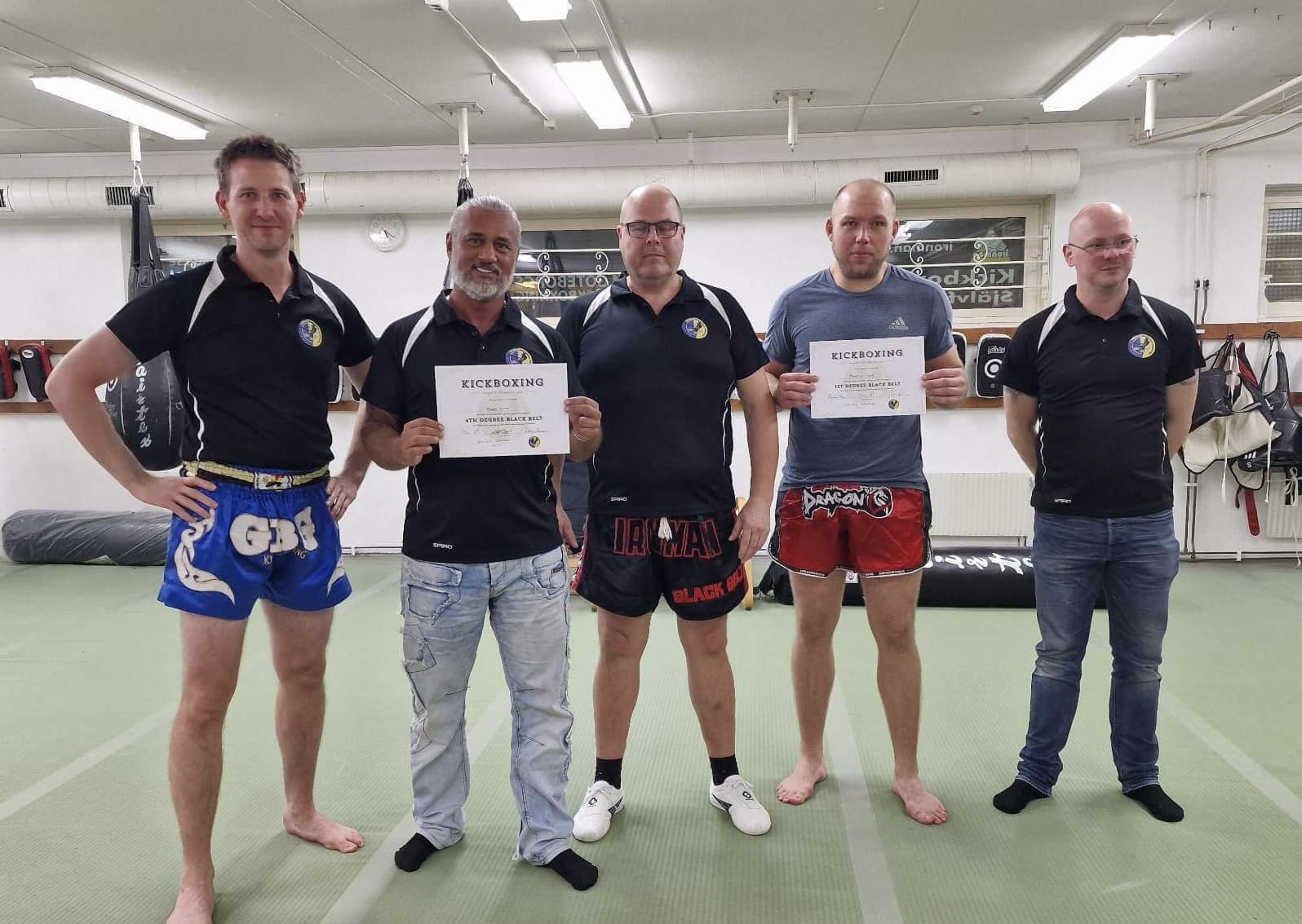 DomarkommittéKommittén genomförde två sammanträden under året. Kommitténs huvudfokus och arbete har kretsat kring att stärka utbildningsplanen avseende ringdomare för att kvalitetssäkra domarnas utförande i sitt utövande.TävlingskommittéUnder 2022 sammanträde kommittén vid sex tillfällen. Förändring av regelverket och arbetet med det har varit kommitténs primära fokus. I slutet av året skickade man in en ansöka till länsstyrelsen om regelförändring av sänkt ålder i disciplinerna K1, Low Kick och Full Contact till 16 år.Utbildningskommitté2022 gick på sparlåga för kommittén fram till hösten då medlemsstrukturen förändrades i oktober och arbetet tog fart igen med kommitténs huvuduppgift kring en utbildning specifikt för kickboxnings instruktörer. Undersökning kring förbundets instruktörers kompetens och erfarenhet genomfördes för att användas som underlag i fortsatt utredningsarbete kring utbildningens sammansättning. Kommitteen beviljades 120 000kr att nyttja i sitt arbete under 2023.UngdomskommittéI linje med Utvecklingsplan 2025 bildades det glädjande under året en Ungdomskommitté bestående av fem engagerade ungdomar. Arbetet påbörjades i oktober månad och under året genomförde man fyra sammanträden. Kommitteen rivstartade sitt arbete med en undersökning kring förbundets barn och ungdomsverksamheter vilken kommer sammanställas i början på 2023. Utfallet av utredningen avses användas som underlag för Utbildningskommitténs arbete med en instruktörs utbildning samt för att utveckla förbundets barn och ungdomsverksamhet generellt. Styrelse 2022Ordförande Björn LjungdahlVice Ordförande Camilla JörneheimKassör Jan PetterssonLedamöterMartin Eisengarten Raymond TeiblSuppleanter Maria Andersson Oliver ErikssonStyrelsen genomförde totalt 10 sammanträden under året och ett fysiskt möte genomfördes i samband med en förbundskonferens i Side, Turkiet.Operativa roller 2022Tävlingskommitté Martin EisengartenCamilla JörneheimMartin KollMarcus JohanssonRoger ErikssonDomarkommittéMartin EisengartenRobert de ZwartUtbildningskommittéVictoria HedlingElin WildlockUngdomskommittéElin WildlockDaniella EshagiMathilda AhvanderVilgot AnderssonGösta JensenKommunikationsansvarigCamilla Jörneheim Annika BerglundLandslagsledningFörbundskapten – Sabrina Sedin RoskvistAssisterande förbundskapten – Magnus TrommestadAssisterande förbundskapten – Niklas CatoPRO-ansvarigHåkan OzanGraderingskommittéLinus GrinswallRainer HeinonenHåkan Ozan(Mikael Bergh)ValberedningVictoria HedlingLudwig Sikström SvenssonElisabeth Hansson OhlssonStatistik styrelse och operativa roller:ÅrKille -25årTjej -25årMan 25år+Kvinna 25år+Totalt2021778521785505258920229186528925142979ÅrK1LKFCKLLCJKLKJKLCPROTotalt202131701590130021020229628024607800449ÅrRSC-HTotalt20215920221010ÅrVästÖvrenorrNedrenorrÖstSthlm/GotSkåneTotalt2021100001011202230011813ÅrKille -25årTjej -25årMan 25år+Kvinna 25år+Totalt20216264182022938626ÅrVästÖvrenorrNedrenorrÖstSthlm/GotSkåneTotalt20215001481820221000141126ÅrKille -25årTjej -25årMan 25år+Kvinna 25år+Totalt2021002352022223613ÅrGuldSilverBronsTotalt2021101220221023ÅrKille -25årTjej -25årMan 25år+Kvinna 25år+Totalt2021001451920223314626